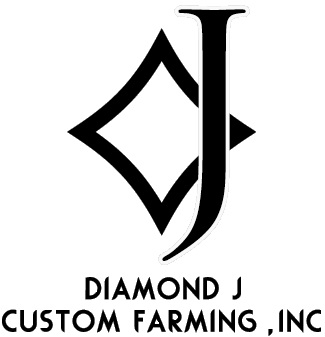 Name/Nombre_________________________________________ Date/Fecha _____________________Address/Direccion _____________________________________________________________________Phone Number/Nύm. Tel._______________________________ Alt Num._________________________ Social Security Number/Seguro Social______________________________________________________Position applying for/posicion ___________________________________________________________Class A License:   Yes	        No          Prior Experience, Equipment used or training (Experiencia previa, equipo utilizado o entrenamient):_________________________________________________________________________________________________________________________________________________________________________________________________________________________________________________________________________________________________________________________________________________________________________________________________________________________________________Please turn in a copy of your License, Social Security Card and Class A or B Medical Card (if applicable)Por favor entregue una copia de su Licencia, Seguro Social y Clase A o B Medical Card (si aplicable)_________________________________	_______________Signature/Firma				Date/Fecha